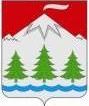 Камчатский крайУсть-Камчатский районМуниципальное казенное учреждение  «Библиотека п.Козыревск»П Р И К А З   №   01-пот 10 января 2017годап.Козыревск«О создании антикоррупционнойкомиссии в МКУ «Библиотека п.Козыревск»  Руководствуясь  Федеральным законом от 25.12.2008 № 273-ФЗ (ред. от 28.12.2013 года) «О противодействии коррупции», в целях повышения эффективности работы по  противодействию коррупции в сфере культуры  п р и к а з ы в а ю:1. Утвердить положение о комиссии по противодействию коррупции в МКУ «Библиотека п. Козыревск»2.  Создать и утвердить  антикоррупционную комиссию в МКУ «Библиотека п.Козыревск» в следующем составе:Председатель комиссии – Петрова Лариса Аркадьевна- зав.сектором по детской работе.Секретаорь – Гончарова О.И. - директорЧлены комиссии:- Арефьева Татьяна Сергеевна – старший библиотекарь- Кардаш Надежда Ивановна - уборщик помещения.           3.   Ответственность за  антикоррупционную  работу в МКУ « Библиотека п.Козыревск» возложить на Петрову Л.А.           4. Членам комиссии ежегодно разрабатывать и осуществлять содействие в выполнении плана антикоррупционной деятельности МКУ «Библиотека п.Козыревск».           5. Контроль за исполнение данного приказа оставляю за собой.Директор МКУ «Библиотека п.Козыревск»                                                Гончарова О.И.                    С приказом ознакомлены и согласны:«____»_______________2017 г.	__________________ Петрова Л.А..«____»_______________2017 г. 	__________________ Арефьева Т.С..«____»_______________2017 г. 	                               __________________  Кардаш Н.И.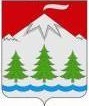 Камчатский крайУсть-Камчатский районМуниципальное казенное учреждение «Библиотека п.Козыревск»П Р И К А З   №   03-пот 10 января 2017годап.Козыревск«Об утверждении плана антикоррупционной деятельности МКУ «Библиотека п.Козыревск»  В целях реализации антикоррупционной политики в сфере культурыП Р И К А З Ы В А Ю:1. Утвердить План противодействия коррупции в Муниципальном казенном учреждении «Библиотека п.Козыревск»  на 2017-2021 годы согласно приложению 1.2. Утвердить график приема граждан директором МКУ «Библиотека п.Козыревск» по личным вопросам.Директор МКУ «Библиотека п.Козыревск»:                                                О.И.Гончарова                    Приложение 1к приказу № 03-пот  "10" января 2017г.ПЛАН МЕРОПРИЯТИЙпо противодействию коррупции в МКУ «Библиотека п.Козыревск»1. Общие положения:1.1. План работы по противодействию коррупции в МКУ «Библиотека п.Козыревск» на 2017-2021гг разработан на основании:Федерального закона от 25.12.2008 № 273-ФЗ «О противодействии коррупции»;Федерального закона от 17.07.2009 № 172-ФЗ «Об антикоррупционной экспертизе нормативных правовых актов и проектов нормативных правовых актов»;постановления Правительства Российской Федерации от 26.02.2010 № 96 «Об антикоррупционной экспертизе нормативных правовых актов и проектов нормативных правовых актов»;1.2. План определяет основные направления реализации антикоррупционной политики в МКУ «Библиотека п.Козыревск» систему и перечень программных мероприятий, направленных на противодействие коррупции.2. Цели и задачи2.1. Ведущие цели:-  недопущение предпосылок, исключение возможности фактов коррупции в МКУ «Библиотека п.Козыревск»- обеспечение выполнения Плана противодействия коррупции в МКУ «Библиотека п.Козыревск» в рамках компетенции администрации учреждения;- обеспечение защиты прав и законных интересов граждан от негативных процессов и явлений, связанных с коррупцией, укрепление доверия граждан к деятельности администрации учреждения.2.2. Для достижения указанных целей требуется решение следующих задач:- предупреждение коррупционных правонарушений;- оптимизация и конкретизация полномочий  должностных лиц;- формирование антикоррупционного сознания работников учреждения;- обеспечение неотвратимости ответственности за совершение коррупционных правонарушений;- повышение эффективности  управления, качества и доступности  предоставляемых учреждением культуры  услуг;- содействие реализации прав граждан на доступ к информации о деятельности учреждения.3. Ожидаемые результаты реализации Плана- повышение эффективности  управления, качества и доступности  предоставляемых  услуг;- укрепление доверия граждан к деятельности администрации учреждения.Контроль за реализацией Плана в МКУ «Библиотека п.Козыревск» осуществляется директором учреждения.ПЛАНмероприятий по антикоррупционной деятельности в МКУ «Библиотека п.Козыревск» на 2017- 2021  гг.Директор МКУ «Библиотека п.Козыревск»:		               О.И.ГончароваУТВЕРЖДЕНО:
Приказом
МКУ «Библиотека п.Козыревск»
от 10 января 2017 г. № 03-пГрафик приёма граждан по личным вопросам директором
Муниципального казенногоучреждении «Библиотека п.Козыревск»
Прием граждан по личным вопросам директором МКУ «Библиотека п.Козыревск» производится каждый вторник с 11.00 до 14.00.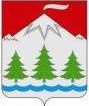 Камчатский крайУсть-Камчатский районМуниципальное казенное учреждение «Библиотека п.Козыревск»П Р И К А З   №   02-пот 10 января 2017годап.Козыревск«Об утверждении Положенияоб антикоррупционной политике МКУ «Библиотека п.Козыревск»  В целях реализации Федерального закона от 25.12.2008 № 273-ФЗ «О противодействии коррупции» и проведения профилактических мероприятий по противодействию коррупции  п р и к а з ы в а ю:1.  Утвердить Положение об антикоррупционной политике в МКУ «Библиотека п.Козыревск», согласно приложению.2.   Директору ознакомить работников с данным приказом и Положением об антикоррупционной политике в МКУ «Библиотека п.Козыревск»  под роспись.         3. Контроль за исполнением настоящего приказа оставляю за собой.4. Приказ вступает в силу со дня его подписания.Директор МКУ «Библиотека п.Козыревск»:                                              О.И.ГончароваПриложение 1к приказу № 01-п от 10 января 2017 года МКУ «Библиотека п.Козыревск»Положение об антикоррупционной политикеМуниципального казенного учреждения  «Библиотека п.Козыревск»1.Общие положения.1.1. Настоящая Антикоррупционная политика является базовым документом Муниципального казенного учреждения  «Библиотека п.Козыревск» (далее – Учреждение), определяющим ключевые принципы и требования, направленные на предотвращение коррупции и соблюдение норм антикоррупционного законодательства Российской Федерации, работниками и иными лицами, которые могут действовать от имени Учреждения.1.2. Антикоррупционная политика   разработана на основе Федерального закона Российской Федерации от 25.12.2008 № 273-ФЗ «О противодействии коррупции», Методических рекомендаций по разработке и принятию организациями мер по предупреждению и противодействию коррупции, разработанных Министерством труда и социальной защиты Российской Федерации от 08.11.2013.Нормативными актами, регулирующими Антикоррупционную политику Учреждения, являются также Закон Камчатского края от 18.12.2008 года № 147 «О противодействии коррупции в Камчатском», распоряжение Губернатора Камчатского края от 01. 06. 2016 года № 614-р, распоряжения администрации Усть-Камчатского муниципального района от 18. 08. 2016 года № 554-р и  Федеральный закон от 05.04.2013 № 44-ФЗ. «О контрактной системе в сфере закупок товаров, работ, услуг для обеспечения государственных и муниципальных нужд».1.3. Настоящей Антикоррупционной политикой устанавливаются:основные принципы противодействия коррупции;правовые и организационные основы предупреждения коррупции и борьбы с ней;минимизации и (или) ликвидации последствий коррупционных правонарушений.Антикоррупционная политика Учреждения представляет собой комплекс взаимосвязанных принципов, процедур и конкретных мероприятий, направленных на профилактику и пресечение коррупционных правонарушений в деятельности.В соответствии со ст.13.3 Федерального закона от 25.12.2008 № 273-ФЗ «О противодействии коррупции» меры по предупреждению коррупции, принимаемые в организации, могут включать:1) определение должностных лиц, ответственных за профилактикукоррупционных и иных правонарушений;2) сотрудничество Учреждения с правоохранительными органами;3) разработку и внедрение в практику стандартов и процедур, направленных на обеспечение добросовестной работы организации;4) принятие кодекса этики и служебного поведения работниковУчреждения;5) предотвращение и урегулирование конфликта интересов;6) недопущение составления неофициальной отчетности и использования поддельных документов.Антикоррупционная политика Учреждения направлена на реализацию данных мер.1.4. Для целей настоящей Антикоррупционной политики используются следующие основные понятия:Коррупция - злоупотребление служебным положением, дача взятки, получение взятки, злоупотребление полномочиями, коммерческий подкуп, либо иное незаконное использование физическим лицом своего должностного положения вопреки законным интересам общества и государства в целях получения выгоды в виде денег, ценностей, иного имущества или услуг имущественного характера, иных имущественных прав для себя или для третьих лиц либо незаконное предоставление такой выгоды указанному лицу другими физическими лицами. Коррупцией также является совершение перечисленных деяний от имени или в интересах юридического лица (пункт 1 статьи 1 Федерального закона от 25.12.2008 № 273-ФЗ «О противодействии коррупции»).Противодействие коррупции - деятельность федеральных органов государственной власти, органов государственной власти субъектов Российской Федерации, органов местного самоуправления, институтов гражданского общества, организаций и физических лиц в пределах их полномочий (пункт 2 статьи 1 Федерального закона от 25.12.2008 № 273-ФЗ «О противодействии коррупции»):по предупреждению коррупции, в том числе по выявлению и последующему устранению причин коррупции (профилактика коррупции);по выявлению, предупреждению, пресечению, раскрытию и расследованию коррупционных правонарушений (борьба с коррупцией);по минимизации и (или) ликвидации последствий коррупционных правонарушений.Учреждение - юридическое лицо независимо от формы собственности, организационно-правовой формы и отраслевой принадлежности.Контрагент - любое российское или иностранное юридическое или физическое лицо, с которым организация вступает в договорные отношения, за исключением трудовых отношений.Взятка - получение должностным лицом, иностранным должностным лицом либо должностным лицом публичной международной организации лично или через посредника денег, ценных бумаг, иного имущества либо в виде незаконных оказания ему услуг имущественного характера, предоставления иных имущественных прав за совершение действий (бездействие) в пользу взяткодателя или представляемых им лиц, если такие действия (бездействие) входят в служебные полномочия должностного лица либо если оно в силу должностного положения может способствовать таким действиям (бездействию), а равно за общее покровительство или попустительство по службе.Коммерческий подкуп - незаконные передача лицу, выполняющему управленческие функции в коммерческой или иной организации, денег, ценных бумаг, иного имущества, оказание ему услуг имущественного характера, предоставление иных имущественных прав за совершение действий (бездействие) в интересах дающего в связи с занимаемым этим лицом служебным положением (часть 1 статьи 204 Уголовного кодекса Российской Федерации).Конфликт интересов - ситуация, при которой личная заинтересованность (прямая или косвенная) работника (представителя Учреждения) влияет или может повлиять на надлежащее исполнение им должностных (трудовых) обязанностей и при которой возникает или может возникнуть противоречие между личной заинтересованностью работника (представителя Учреждения) и правами и законными интересами Учреждения, способное привести к причинению вреда правам и законным интересам, имуществу и (или) деловой репутации Учреждения, работником (представителем Учреждения) которого он является.Личная заинтересованность работника (представителя Учреждения) - заинтересованность работника (представителя Учреждения), связанная с возможностью получения работником (представителем организации) при исполнении должностных обязанностей доходов в виде денег, ценностей, иного имущества или услуг имущественного характера, иных имущественных прав для себя или для третьих лиц.2.Цели и задачи внедрения антикоррупционной политики2.1.Основными целями антикоррупционной политики являются:предупреждение коррупции в Учреждении;обеспечение ответственности за коррупционные правонарушения;формирование антикоррупционного сознания у работников Учреждения;2.2. Основные задачи антикоррупционной политики Учреждение:формирование у работников понимания позиции Учреждения в неприятии коррупции в любых формах и проявлениях;минимизация риска вовлечения работников Учреждения в коррупционную деятельность;обеспечение ответственности за коррупционные правонарушения;мониторинг эффективности мероприятий антикоррупционной политики;установление обязанности работников Учреждения знать и соблюдать требования настоящей политики, основные нормы антикоррупционного законодательства.3. Основные принципы антикоррупционной деятельности УчрежденияСистема мер противодействия коррупции в Учреждении основывается на следующих ключевых принципах:3.1. приоритета профилактических мер, направленных на недопущение формирования причин и условий, порождающих коррупцию;3.2. обеспечение чёткой правовой регламентации деятельности, законности и гласности такой деятельности, государственного и общественного контроля за ней:информирование контрагентов, партнеров и общественности о принятых в Учреждении антикоррупционных стандартах работы;постоянный контроль и регулярное осуществление мониторинга эффективности внедренных антикоррупционных стандартов и процедур, а также контроля за их исполнением;3.3. приоритета защиты прав и законных интересов физических и юридических лиц;3.4. взаимодействие с общественными объединениями и гражданами:информированность работников Учреждения о положениях антикоррупционного законодательства и их активное участие в формировании и реализации антикоррупционных стандартов и процедур;3.5. соответствия политики Учреждения действующему законодательству и общепринятым нормам:Конституции Российской Федерации, федеральным конституционным законам, общепризнанным принципам и нормам международного права и международным договорам Российской Федерации, федеральным законам, нормативным правовым актам Президента Российской Федерации, а также нормативным правовым актам Правительства Российской Федерации, нормативным правовым актам иных федеральных органов государственной власти, законодательству Российской Федерации и иным нормативным правовым актам, применимым к Учреждению;3.6. личного примера руководства Учреждением:ключевая роль руководства Учреждения в формировании культуры нетерпимости к коррупции и в создании внутриорганизационной системы предупреждения и противодействия коррупции;3.7. соразмерности антикоррупционных процедур риску коррупции:разработка и выполнение комплекса мероприятий, позволяющих снизить вероятность вовлечения Учреждения, его руководителей и работников в коррупционную деятельность, осуществляется с учетом существующих в деятельности Учреждения коррупционных рисков;3.8. эффективности антикоррупционных процедур:применение в Учреждении таких антикоррупционных мероприятий, которые имеют низкую стоимость, обеспечивают простоту реализации и приносят значимый результат;3.9. ответственности и неотвратимости наказания:неотвратимость наказания для работников Учреждения вне зависимости от занимаемой должности, стажа работы и иных условий в случае совершения ими коррупционных правонарушений в связи с исполнением трудовых обязанностей, а также персональная ответственность руководства Учреждения за реализацию внутриорганизационной антикоррупционной политики.4. Область применения политики и круг лиц, попадающих под ее действиеОсновным кругом лиц, попадающих под действие политики, являются работники Учреждения, находящиеся с ним в трудовых отношениях, вне зависимости от занимаемой должности и выполняемых функций, и на других лиц, с которыми Учреждение вступает в договорные отношения, в том числе на лиц, предоставляющих услуги Учреждению на основе гражданско-правовых договоров. В этом случае соответствующие положения нужно включить в текст договоров.В Учреждении ответственным за противодействие коррупции, исходя из установленных задач, специфики деятельности, штатной численности, организационной структуры, материальных ресурсов является директор.Задачи, функции и полномочия директора в сфере противодействиякоррупции определены его должностной инструкцией.Эти обязанности включают в частности:разработку локальных нормативных актов Учреждения, направленных на реализацию мер по предупреждению коррупции (антикоррупционной политики, кодекса этики и служебного поведения работников и т.д.);проведение контрольных мероприятий, направленных на выявлениекоррупционных правонарушений работниками Учреждения;организация проведения оценки коррупционных рисков;прием и рассмотрение сообщений о случаях склонения работников к совершению коррупционных правонарушений в интересах или от имени иной организации, а также о случаях совершения коррупционных правонарушений работниками, контрагентами организации или иными лицами;организация заполнения и рассмотрения деклараций о конфликте интересов;организация обучающих мероприятий по вопросам профилактики и противодействия коррупции и индивидуального консультирования работников;оказание содействия уполномоченным представителям контрольно-надзорных и правоохранительных органов при проведении ими инспекционных проверок деятельности Учреждения по вопросам предупреждения и противодействия коррупции;оказание содействия уполномоченным представителям правоохранительных органов при проведении мероприятий по пресечению или расследованию коррупционных преступлений, включая оперативно-розыскные мероприятия;проведение оценки результатов антикоррупционной работы и подготовка соответствующих отчетных материалов Учредителю.5.      Общие обязанности работников Учреждения в связи с предупреждением и  противодействием коррупцииОбщие обязанности работников Учреждения в связи с предупреждением и  противодействием коррупции: воздерживаться от совершения и (или) участия в совершении коррупционных правонарушений в интересах или от имени Учреждения;воздерживаться от поведения, которое может быть истолковано окружающими как готовность совершить или участвовать в совершении коррупционного правонарушения в интересах или от имени Учреждения;незамедлительно информировать руководство Учреждения о случаях склонения работника к совершению коррупционных правонарушений;незамедлительно информировать руководство Учреждения о ставшей известной работнику информации о случаях совершения коррупционных правонарушений другими работниками, контрагентами Учреждения или иными лицами;сообщить руководителю Учреждения или иному ответственному лицу о возможности возникновения либо возникшем у работника конфликте интересов.6.Специальные обязанности работников Учреждения в связи с предупреждением и противодействием коррупцииСпециальные обязанности в связи с предупреждением и противодействием коррупции могут устанавливаться для следующих категорий лиц, работающих в Учреждении:руководства Учреждения;лиц, ответственных за реализацию антикоррупционной политики;работников, чья деятельность связана с коррупционными рисками;лиц, осуществляющих внутренний контроль и аудит, и т.д.Как общие, так и специальные обязанности включаются в трудовой договор с работником Учреждения (в должностную инструкцию). При условии закрепления обязанностей работника в связи с предупреждением и противодействием коррупции в трудовом договоре (в должностной инструкции) работодатель вправе применить к работнику меры дисциплинарного взыскания, включая увольнение, при наличии оснований, предусмотренных Трудовым кодексом Российской Федерации, за совершение неправомерных действий, повлекших неисполнение возложенных на него трудовых обязанностей.В целях обеспечения эффективного исполнения возложенных на работников обязанностей необходимо четко регламентировать процедуры их соблюдения. Так, в частности, порядок уведомления работодателя о случаях склонения работника к совершению коррупционных правонарушений или о ставшей известной работнику информации о случаях совершения коррупционных правонарушений закрепляется в локальном нормативном акте Учреждения.7.      Перечень антикоррупционных мероприятий и порядок их выполнения (применения)План мероприятий по реализации стратегии антикоррупционной политики является комплексной мерой, обеспечивающей применение правовых, экономических, образовательных, воспитательных, организационных и иных мер, направленных на противодействие коррупции в Учреждении.План мероприятий по реализации стратегии Антикоррупционной политики входит в состав комплексной программы профилактики правонарушений.Разработка и принятие плана реализации стратегииАнтикоррупционной политики осуществляется в порядке, установленном законодательством.8. Внедрение антикоррупционных механизмов1. Проведение совещаний с работниками Учреждения по вопросам антикоррупционной политики в отрасли культуры.2. Усиление воспитательной и разъяснительной работы среди работников Учреждения по не допущению фактов вымогательства и получения денежных средств.3. Проведение проверки целевого использования средств.4. Участие в комплексных проверках по порядку привлечения внебюджетных средств, их целевого использования.5. Контроль за ведением документов строгой отчетности:инструкции и указания по ведению журналов учета рабочего времени работников;принятие дисциплинарных взысканий к лицам, допустившим нарушения.6.Анализ состояния работы и мер по предупреждению коррупционных правонарушений в Учреждении.7. Анализ заявлений, обращений граждан на предмет наличия в них информации о фактах коррупции в Учреждении. Принятие по результатам проверок организационных мер, на предупреждение подобных фактов.9.Антикоррупционное образование и пропаганда.Профилактика коррупции9.1.Для решения задач по формированию антикоррупционного мировоззрения, повышения уровня правосознания и правовой культуры в Учреждении в установленном порядке организуется изучение правовых и морально-этических аспектов деятельности.9.2. Организация антикоррупционного образования осуществляется директором Учреждения и уполномоченными лицами.9.3. Антикоррупционная пропаганда представляет собой целенаправленную деятельность, содержанием которой является просветительская работа по вопросам противостояния коррупции в любых её проявлениях, воспитания у работников гражданской ответственности, укрепления доверия к власти.9.4. Организация антикоррупционной пропаганды осуществляется в соответствии законодательством Российской Федерации во взаимодействии с государственными правоохранительными органами, общественными, объединениями.Профилактика коррупции в Учреждении осуществляется путем применения следующих основных мер:а) формирование в Учреждении нетерпимости к коррупционному поведению.Особое внимание уделяется формированию высокого правосознания и правовой культуры работников.Антикоррупционная направленность правового формирования основана на повышении у работников позитивного отношения к праву и его соблюдению; повышении уровня правовых знаний, в том числе о коррупционных формах поведения и мерах по их предотвращению; формированию гражданской позиции в отношении коррупции,  негативного отношения к коррупционным проявлениям, представления о мерах юридической ответственности, которые могут применяться в случае совершения коррупционных правонарушений.б) антикоррупционная экспертиза локально-нормативных актов  и (или) их проектов, издаваемых в Учреждении, проводится с целью выявления и устранения несовершенства правовых норм, которые повышают вероятность коррупционных действий.Решение о проведении антикоррупционной экспертизы правовых актов и (или) проектов принимается администрацией Козыревского сельского поселения, директором Учреждения при наличии достаточных оснований предполагать о присутствии в правовых актах и (или) их проектах коррупционных факторов.Граждане (получатели услуг), работники Учреждения вправе обратиться к председателю комиссии по антикоррупционной политике Учреждения с сообщением о проведении антикоррупционной экспертизы действующих правовых актов.10. Ответственность работников Учреждения за несоблюдение требований антикоррупционной политикиКаждый работник при заключении трудового договора должен быть ознакомлен под подпись с Антикоррупционной политикой Учреждения и локальными нормативными актами, касающимися противодействия коррупции, изданными в Учреждении, и соблюдать принципы и требования данных документов.Работники Учреждения,  независимо от занимаемой должности, несут ответственность, предусмотренную действующим законодательством Российской Федерации, за несоблюдение принципов и требований настоящей Антикоррупционной политики.   11. Порядок пересмотра и внесения изменений в антикоррупционную политику УчрежденияВ процессе работы должен осуществляться регулярный мониторинг хода и эффективности реализации Антикоррупционной политики, а также выявленных фактов коррупции и способов их устранения.Основными направлениями антикоррупционной экспертизы является:обобщение и анализ результатов антикоррупционной экспертизы локальных нормативных документов Учреждения;изучение мнения трудового коллектива о состоянии коррупции в Учреждении и эффективности принимаемых антикоррупционных мер;изучение и анализ принимаемых в Учреждении мер по противодействию коррупции;анализ публикаций о коррупции в средствах массовой информации.Должностное лицо, ответственное за реализацию Антикоррупционной политики в Учреждении, ежегодно готовит соответствующий отчет. Если по результатам мониторинга возникают сомнения в эффективности реализуемых антикоррупционных мероприятий, в Антикоррупционную политику вносятся изменения и дополнения.Пересмотр принятой антикоррупционной политики может проводиться и в иных случаях, таких как внесение изменений в Трудовой кодекс РФ и законодательство о противодействии коррупции, а также по представлению предложений работников Учреждения или иных лиц.№МероприятияСрокиОтветственныеФормирование состава комиссии по противодействию коррупции.январь 2017 гДиректорОформить стенд со следующей информацией:- копия свидетельство о государственной регистрации юридического лица,- режим работы учреждения;- график и порядок приема граждан директором учреждения по личным вопросам;- план по антикоррупционной деятельности;- отчет за 1 квартал запланированной работы   по антикоррупционной деятельности;Март  2017 гДиректорОрганизация «телефона доверия» по номеру 23-2-78 с 11.00 – 18.00Кроме выходных днейДиректорПоставить опечатанный ящик по обращениям граждан в гардеробной.Март 2017 гДиректорЗаседания рабочей группы по противодействию коррупцииМарт, октябрьПредседатель комиссии по противодействию коррупции Организовать выступления работников правоохранительных органов перед сотрудниками учреждения по вопросам пресечения коррупционных правонарушенийВ течение годаДиректорАнализ заявлений, обращений граждан на предмет наличия в них информации о фактах коррупции в сфере деятельности учрежденияПо мере поступления заявлений и обращенийДиректорПроведение мониторинга всех локальных актов, издаваемых администрацией учреждения на предмет соответствия действующему законодательству (оформляется в виде заключения)1 раз в полугодие Комиссия по противодействию коррупцииПроведение мероприятий по разъяснению работникам учреждения законодательства в сфере противодействия коррупции.1 раз в год Комиссия по противодействию коррупцииОтчет директора учреждения перед работниками о проводимой работе по предупреждению коррупции ноябрьДиректорИнформирование правоохранительных органов о выявленных фактах коррупции в сфере деятельности учрежденияПо мере выявления фактовДиректор Рабочее совещание по итогам реализации плана мероприятий по противодействию коррупции в сфере деятельности учреждения.декабрьДиректор Анкетирование работников по вопросам коррупциидекабрьДиректорНаправлениеМероприятиеНормативное обеспечение, закрепление стандартовповедения и декларация намеренийВведение в документацию о закупках стандартной антикоррупционной оговорки.Нормативное обеспечение, закрепление стандартовповедения и декларация намеренийВведение антикоррупционных положений в трудовые договоры (должностные инструкции) работников.Нормативное обеспечение, закрепление стандартовповедения и декларация намеренийРазработка и принятие кодекса этики и служебного поведения работников Учреждения.Нормативное обеспечение, закрепление стандартовповедения и декларация намеренийРазработка и принятие положения о конфликте интересовНормативное обеспечение, закрепление стандартовповедения и декларация намеренийРазработка и принятие порядка уведомления о склонении к совершению коррупционных нарушенийРазработка и введение специальныхантикоррупционных процедурВведение процедуры информирования работниками работодателя о случаях склонения их к совершению коррупционных нарушений и порядка рассмотрения таких сообщений, включая создание доступных каналов передачи обозначенной информации (механизмов «обратной связи», телефона доверия и т. п.).Разработка и введение специальныхантикоррупционных процедурВведение процедуры информирования работодателя о ставшей известной работнику информации о случаях совершения коррупционных правонарушений другими работниками, контрагентами организации или иными лицами и порядка рассмотрения таких сообщений, включая создание доступных каналов передачи обозначенной информации (механизмов «обратной связи», телефона доверия и т. п.).Разработка и введение специальныхантикоррупционных процедурВведение процедуры информирования работниками работодателя о возникновении конфликта интересов и порядка урегулирования выявленного конфликта интересов.Разработка и введение специальныхантикоррупционных процедурРазработка и введение специальныхантикоррупционных процедурВведение процедур защиты работников, сообщивших о коррупционных правонарушениях в деятельности организации, от формальных и неформальных санкций.Разработка и введение специальныхантикоррупционных процедурРазработка и введение специальныхантикоррупционных процедурПроведение периодической оценки коррупционных рисков в целях выявления сфер деятельности организации, наиболее подверженных таким рискам, и разработки соответствующих антикоррупционных мер.Обучение и информирование работниковЕжегодное ознакомление работников с нормативными документами, регламентирующими вопросы предупреждения и противодействия коррупции в Учреждении.Обучение и информирование работниковРазмещение локальных нормативных актов, регламентирующих вопросы предупреждения и противодействия коррупции на сайте Учреждения.Обучение и информирование работниковПроведение для обучающих мероприятий по вопросам профилактики и противодействия коррупции.Обучение и информирование работниковОбучение и информирование работниковОрганизация индивидуального консультирования работников по вопросам применения (соблюдения) антикоррупционных стандартов и процедур.Обучение и информирование работниковОзнакомление работников под роспись с нормативными документами, регламентирующими вопросыпредупреждения и противодействия коррупции в УчрежденииОбеспечение соответствия системы внутреннего контроля и аудита организации требованиям антикоррупционной политики организацииОсуществление регулярного контроля соблюдения внутренних процедур.Обеспечение соответствия системы внутреннего контроля и аудита организации требованиям антикоррупционной политики организацииОсуществление регулярного контроля данных бухгалтерского учета, наличия и достоверности первичных документов бухгалтерского учета.Оценка результатов проводимой антикоррупционной работы и распространение отчетных материаловПроведение регулярной оценки результатов работы по противодействию коррупции.Оценка результатов проводимой антикоррупционной работы и распространение отчетных материаловПодготовка и распространение отчетных материалов о проводимой работе и достигнутых результатах в сфере противодействия коррупции.Сотрудничество справоохранительнымиорганами в сферепротиводействиякоррупцииОказание содействия уполномоченным представителям контрольно- надзорных и правоохранительных органов припроведении ими проверок деятельности Учрежденияпо противодействию коррупции.Закрепление ответственности за направление сообщения в соответствующие правоохранительные органы о случаях совершения коррупционных правонарушений.